Nom : HalleyNom au complet : Edmund Halley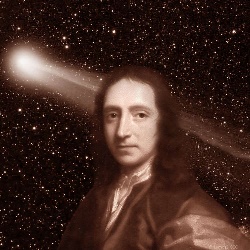 Nationalité : Anglais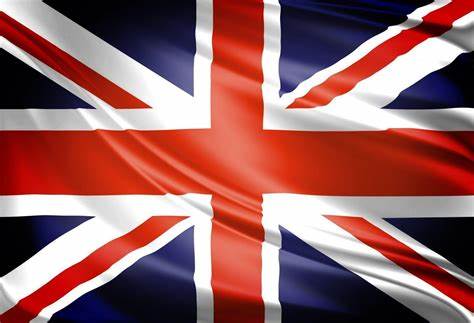 Découverte : comète 76 ans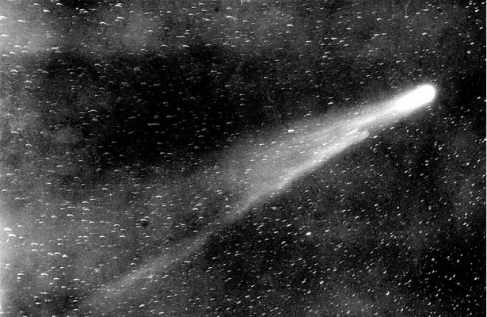 Anecdote : mort avant 2061